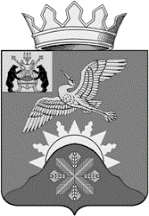 Российская ФедерацияНовгородская областьАДМИНИСТРАЦИЯ БАТЕЦКОГО МУНИЦИПАЛЬНОГО РАЙОНАПОСТАНОВЛЕНИЕот 25.12.2019 № 922п. БатецкийВ соответствии со статьей 4 Федерального закона от 30 ноября 2006 года   № 174-ФЗ "Об автономных учреждениях"  и  статьей 69.2 Бюджетного кодекса Российской Федерации Администрация Батецкого муниципального района ПОСТАНОВЛЯЕТ:1. Утвердить прилагаемое муниципальное задание Муниципальному автономному дошкольному образовательному  учреждению «Детский сад                д. Новое Овсино» (далее - МАДОУ «Детский сад д. Н.Овсино») по предоставлению дошкольного образования  в сфере образования на 2020 год и плановый период 2021/2022 годов.2. Комитету финансов Администрации муниципального района организовать финансовое обеспечение выполнения муниципального задания.3. Заведующему МАДОУ «Детский сад д. Н. Овсино» обеспечить исполнение муниципального задания.4. Контроль за выполнением постановления возложить на первого заместителя Главы администрации Батецкого муниципального района Самосват Ж.И.5. Постановление вступает в силу со дня, следующего за днём его официального опубликования, и распространяется на правоотношения, возникшие с 01 января 2020 года.6. Опубликовать постановление в муниципальной газете "Батецкий вестник" и разместить на официальном сайте Администрации Батецкого муниципального района в информационно-телекоммуникационной сети «Интернет».Глава района                                      В.Н. Иванов                                                                                                                                                                                   УТВЕРЖДЕНОпостановлением Администрации Батецкого муниципального района  от 25.12.2019 № 922Муниципальное заданиена 2020 год и на плановый период 2021, 2022 годыЧасть 1. Сведения об оказываемых муниципальных услугахРаздел 13. Показатели, характеризующие объем и (или) качество муниципальной услуги:3.1. Показатели, характеризующие качество муниципальной услуги:3.2. Показатели, характеризующие объем муниципальной услуги:4. Нормативные правовые акты, устанавливающие размер платы (цену, тариф), либо порядок ее (его) установления:Муниципальная услуга оказывается бесплатно5. Порядок оказания муниципальной услуги5.1. Нормативные правовые акты, регулирующие порядок оказания муниципальной услугиФедеральный закон от 06.10.1999 184-фз» Об общих принципах организации законодательных (представительных) и исполнительных органов государственной власти субъектов Российской Федерации»Федеральный закон от 06.10.2003 131-фз «Об общих принципах организации местного самоуправления в Российской Федерации»Федеральный закон от 28.12.2012 273-фз «Об образовании в Российской Федерации»Бюджетный кодекс Российской ФедерацииФедеральный закон от 12.01.1996 № 7-ФЗ "О некоммерческих организациях"Федеральный закон от 03.11.2006 № 174-ФЗ "Об автономных учреждениях"СанПиН 2.4.1.3049-13 «Санитарно-эпидемиологические требования к устройству, содержанию и организации режима работы дошкольных образовательных организаций», утвержденные постановлением Главного государственного санитарного врача Российской Федерации от 15 мая 2013 года № 26; Приказ Министерства образования и науки Российской Федерации (Минобрнауки России) от 30 августа 2013 года № 1014 "Об утверждении порядка организации и осуществления образовательной деятельности по основным общеобразовательным программам – образовательным программам дошкольного образования»5.2.  Порядок информирования потенциальных потребителей муниципальной услуги:Раздел 23. Показатели, характеризующие объем и (или) качество муниципальной услуги:3.1. Показатели, характеризующие качество муниципальной услуги:3.2. Показатели, характеризующие объем муниципальной услуги:4. Нормативные правовые акты, устанавливающие размер платы (цену, тариф), либо порядок ее (его) установления:4. Нормативные правовые акты, устанавливающие размер платы (цену, тариф), либо порядок ее (его) установления:5. Порядок оказания муниципальной услуги5.1. Нормативные правовые акты, регулирующие порядок оказания муниципальной услугиФедеральный закон от 06.10.1999 184-фз» Об общих принципах организации законодательных (представительных) и исполнительных органов государственной власти субъектов Российской Федерации»Федеральный закон от 06.10.2003 131-фз «Об общих принципах организации местного самоуправления в Российской Федерации»Федеральный закон от 28.12.2012 273-фз «Об образовании в Российской Федерации»Бюджетный кодекс Российской ФедерацииФедеральный закон от 12.01.1996 № 7-ФЗ "О некоммерческих организациях"Федеральный закон от 03.11.2006 № 174-ФЗ "Об автономных учреждениях"СанПиН 2.4.1.3049-13 «Санитарно-эпидемиологические требования к устройству, содержанию и организации режима работы дошкольных образовательных организаций», утвержденные постановлением Главного государственного санитарного врача Российской Федерации от 15 мая 2013 года № 26; Приказ Министерства образования и науки Российской Федерации (Минобрнауки России) от 30 августа 2013 года № 1014 "Об утверждении порядка организации и осуществления образовательной деятельности по основным общеобразовательным программам – образовательным программам дошкольного образования»5.2.  Порядок информирования потенциальных потребителей муниципальной услуги:Часть 2. Прочие сведения о муниципальном задании2.  Иная информация, необходимая для выполнения (контроля за выполнением) муниципального задания________________________________________________________________________________________________________3. Порядок контроля за выполнением муниципального задания:4. Требования к отчетности о выполнении муниципального задания:4.1.  Периодичность  представления  отчетов  о  выполнении муниципального задания:  1 раз в год4.2. Сроки представления отчетов о выполнении муниципального задания: не позднее 10 февраля4.2.1. Сроки представления предварительного отчета о выполнении муниципального задания: не позднее 10 декабря текущего финансового года4.3. Иные требования к отчетности о выполнении муниципального задания      нетИные показатели, связанные с выполнением муниципального задания            нетКодыНаименование муниципального учреждения  Муниципальное автономное дошкольное образовательное учреждение «Детский сад д. Новое Овсино»   Форма поОКУД0506001Виды деятельности муниципального учреждения: образование и наука(указывается вид деятельности муниципального учреждения из регионального перечня)Дата окончания действия31.12.2022По сводному рееструОбразование дошкольноеПо ОКВЭД85.11Присмотр и уходПо ОКВЭД88.91Вид муниципального учреждения: дошкольная образовательная организацияПо ОКВЭД1. Наименование муниципальной услуги: Реализация основной общеобразовательной программы дошкольного образованияКод по общероссийскому перечню (классификатору)50.Д45.02. Категории потребителей муниципальной услуги Физические лица в возрасте до 8 летКод по общероссийскому перечню (классификатору)50.Д45.0Уникальный номер реестровой записиПоказатель, характеризующий содержание муниципальной услуги(по справочникам)Показатель, характеризующий содержание муниципальной услуги(по справочникам)Показатель, характеризующий содержание муниципальной услуги(по справочникам)Показатель, характеризующий условия (формы) выполнения муниципальной услуги (по справочникам)Показатель, характеризующий условия (формы) выполнения муниципальной услуги (по справочникам)Показатель качества муниципальной услугиПоказатель качества муниципальной услугиПоказатель качества муниципальной услугиЗначение показателя качества муниципальной услугиЗначение показателя качества муниципальной услугиЗначение показателя качества муниципальной услугиДопустимые (возможные) отклонения от установленных показателей качества муниципальной услугиДопустимые (возможные) отклонения от установленных показателей качества муниципальной услугиУникальный номер реестровой записиПоказатель, характеризующий содержание муниципальной услуги(по справочникам)Показатель, характеризующий содержание муниципальной услуги(по справочникам)Показатель, характеризующий содержание муниципальной услуги(по справочникам)Показатель, характеризующий условия (формы) выполнения муниципальной услуги (по справочникам)Показатель, характеризующий условия (формы) выполнения муниципальной услуги (по справочникам)Наименование показателяединица измерения единица измерения 2020 год2021 год2022  годДопустимые (возможные) отклонения от установленных показателей качества муниципальной услугиДопустимые (возможные) отклонения от установленных показателей качества муниципальной услугиУникальный номер реестровой записи(наименование показателя)(наименование показателя)(наименование показателя)(наименование показателя)(наименование показателя)наименованиекод по ОКЕИ2020 год2021 год2022  годВ процентахВ абсолютных показателях1234567891011121314Уникальный номер реестровой записиПоказатель, характеризующий содержание муниципальной услуги (по справочникам)Показатель, характеризующий содержание муниципальной услуги (по справочникам)Показатель, характеризующий содержание муниципальной услуги (по справочникам)Показатель, характеризующий условия (формы) оказания муниципальной услуги (по справочникам)Показатель, характеризующий условия (формы) оказания муниципальной услуги (по справочникам)Показатель объема муниципальной услуги Показатель объема муниципальной услуги Показатель объема муниципальной услуги Значение показателя объема муниципальной услугиЗначение показателя объема муниципальной услугиЗначение показателя объема муниципальной услугиРазмер платы (цена, тариф)Размер платы (цена, тариф)Размер платы (цена, тариф)Допустимые (возможные) отклонения от установленных показателей качества муниципальной услугиДопустимые (возможные) отклонения от установленных показателей качества муниципальной услугиУникальный номер реестровой записи(наименование показа теля)(наименование показа теля)наименование показа телянаименование показа телянаименование показа теляНаименование показателяединица измерения единица измерения 2020 год2021 год2022 год2020 год2021 год2022 годВ процентахВ абсолютных показателяхУникальный номер реестровой записи(наименование показа теля)(наименование показа теля)наименование показа телянаименование показа телянаименование показа теляНаименование показателянаименованиекод по ОКЕИ2020 год2021 год2020 год2021 годВ процентахВ абсолютных показателях1234567891011121314151617801011О.99.0.БВ24ВТ2200Обучающиеся за исключением обучающихся с ограниченными возможностями здоровья (ОВЗ) и детей-инвалидовНе указаноОт 1 года до 3 леточнаяГруппа полного дняЧисло  обучающихсяЧисло человеко-дней обучениячеловек79271225101750101750нетнетнет-1123801011О.99.0.БВ24ВТ2200Обучающиеся за исключением обучающихся с ограниченными возможностями здоровья (ОВЗ) и детей-инвалидовНе указаноОт 1 года до 3 леточнаяГруппа полного дняЧисло  обучающихсяЧисло человеко-дней обучениячеловеко-дней54071225101750101750нетнетнет-1123801011О.99.0.БВ24ВУ42000Обучающиеся за исключением обучающихся с ограниченными возможностями здоровья (ОВЗ) и детей-инвалидовНе указаноОт 3 лет до 8 леточнаяГруппа полного дняЧисло  обучающихсяЧисло человеко-дней обучениячеловек792295075274725274725нетнетнет-3508801011О.99.0.БВ24ВУ42000Обучающиеся за исключением обучающихся с ограниченными возможностями здоровья (ОВЗ) и детей-инвалидовНе указаноОт 3 лет до 8 леточнаяГруппа полного дняЧисло  обучающихсяЧисло человеко-дней обучениячеловеко-дней540295075274725274725нетнетнет-3508Способ информированияСостав размещаемой информацииЧастота обновления информации          Информирование граждан о порядке предоставления муниципальной услуги проводится в форме устного и письменного информирования, путем размещения информации на стендах ДОУ, в средствах массовой информации, на сайте   ДОУ в сети интернет           Индивидуальное устное информирование граждан осуществляется при личном обращении или по телефону. Письменное информирование при обращении граждан осуществляется путем почтовых отправлений. Местонахождение ДОУ, номера телефонов, факсов, адреса электронной почты, адреса Интернет-сайта, графики работы должностных лиц, ответственных за предоставление муниципальной услуги;перечень документов, представляемых гражданином для предоставления муниципальной услуги и др.В течение десяти  дней со дня внесения соответствующих измененийИнформация у входа в образовательное учреждениеУ входа в образовательное учреждение размещается информация о виде, наименовании образовательного учреждения (вывеска), время работы.По мере необходимостиИнформация в помещениях учрежденияНа двери кабинета руководителя учреждения размещается информация о фамилии, имени, отчестве.На информационных стендах размещается следующая информация:- копия лицензии и устава;- номера телефонов учреждения, электронная почта, сайт ОУ;- перечень дополнительных услуг, оказываемых в учреждении;- описание порядка и условия приема в учреждение;- проводимые в учреждении мероприятия;- название, адрес и телефоны вышестоящего органа управления образованием.По мере необходимостиПроведение родительских собранийВ учреждении, в сроки, определяемые руководителем, проводятся родительские собрания.Не реже 1 раза в полугодие1. Наименование муниципальной услуги: Присмотр и уход  Код по общероссийскому перечню (классификатору)50.785.02. Категории потребителей муниципальной услуги Физические лица Код по общероссийскому перечню (классификатору)50.785.0Код по общероссийскому перечню (классификатору)50.785.0Уникальный номер реестровой записиПоказатель, характеризующий содержание муниципальной услуги(по справочникам)Показатель, характеризующий содержание муниципальной услуги(по справочникам)Показатель, характеризующий содержание муниципальной услуги(по справочникам)Показатель, характеризующий условия (формы) выполнения муниципальной услуги (по справочникам)Показатель, характеризующий условия (формы) выполнения муниципальной услуги (по справочникам)Показатель качества муниципальной услугиПоказатель качества муниципальной услугиПоказатель качества муниципальной услугиЗначение показателя качества муниципальной услугиЗначение показателя качества муниципальной услугиЗначение показателя качества муниципальной услугиДопустимые (возможные) отклонения от установленных показателей качества муниципальной услугиДопустимые (возможные) отклонения от установленных показателей качества муниципальной услугиУникальный номер реестровой записиПоказатель, характеризующий содержание муниципальной услуги(по справочникам)Показатель, характеризующий содержание муниципальной услуги(по справочникам)Показатель, характеризующий содержание муниципальной услуги(по справочникам)Показатель, характеризующий условия (формы) выполнения муниципальной услуги (по справочникам)Показатель, характеризующий условия (формы) выполнения муниципальной услуги (по справочникам)Наименование показателяединица измерения единица измерения 2020 год2021 год2022 годДопустимые (возможные) отклонения от установленных показателей качества муниципальной услугиДопустимые (возможные) отклонения от установленных показателей качества муниципальной услугиУникальный номер реестровой записи(наименование показателя)(наименование показателя)(наименование показателя)(наименование показателя)(наименование показателя)наименованиекод по ОКЕИ2020 год2021 год2022 годВ процентахВ абсолютных показателях1234567891011121314Уникальный  номер реестровой записиПоказатель, характеризующий содержание муниципальной услуги (по справочникам)Показатель, характеризующий содержание муниципальной услуги (по справочникам)Показатель, характеризующий содержание муниципальной услуги (по справочникам)Показатель, характеризующий условия (формы) оказания муниципальной услуги (по справочникам)Показатель, характеризующий условия (формы) оказания муниципальной услуги (по справочникам)Показатель объема муниципальной услуги Показатель объема муниципальной услуги Показатель объема муниципальной услуги Значение показателя объема муниципальной услуги Значение показателя объема муниципальной услуги Значение показателя объема муниципальной услуги Размер платы (цена, тариф)Размер платы (цена, тариф)Размер платы (цена, тариф)Допустимые (возможные) отклонения от установленных показателей качества муниципальной услугиДопустимые (возможные) отклонения от установленных показателей качества муниципальной услугиУникальный  номер реестровой записи(наименование показа теля)(наименование показа теля)наименование показа телянаименование показа телянаименование показа теляНаименование показателяединица измерения единица измерения 2020 год2021 год2022 год2020 год2021 год2022  годВ процентахВ абсолютных показателяхУникальный  номер реестровой записи(наименование показа теля)(наименование показа теля)наименование показа телянаименование показа телянаименование показа теляНаименование показателянаименованиекод по ОКЕИ2020 год2021 год2022 год2020 год2021 год2022  годВ процентахВ абсолютных показателях1234567891011121314151617853211О.99.0.БВ19АА50000физические лица за исключением льготных категорийОт 1 года до 3 летНе указаноГруппа полного дняЧисло детейЧисло человеко-дней пребыванияЧисло человеко-часов пребываниячеловек792352547253525472535254725100100100-53473853211О.99.0.БВ19АА50000физические лица за исключением льготных категорийОт 1 года до 3 летНе указаноГруппа полного дняЧисло детейЧисло человеко-дней пребыванияЧисло человеко-часов пребываниячеловеко- день540352547253525472535254725100100100-53473853211О.99.0.БВ19АА50000физические лица за исключением льготных категорийОт 1 года до 3 летНе указаноГруппа полного дняЧисло детейЧисло человеко-дней пребыванияЧисло человеко-часов пребываниячеловеко-час539352547253525472535254725100100100-53473853211О.99.0.БВ19АГ02000Физические лица льготных категорий определяемых учредителемОт 1 года до 3 летНе указаноГруппа полного дняРодители (законные представители), имеющих трех и более несовершеннолетних детейЧисло детейЧисло человеко-днейпребыванияЧисло человеко-часов пребыванияЧеловек7924700630071225110257122511025606060-70630853211О.99.0.БВ19АГ02000Физические лица льготных категорий определяемых учредителемОт 1 года до 3 летНе указаноГруппа полного дняРодители (законные представители), имеющих трех и более несовершеннолетних детейЧисло детейЧисло человеко-днейпребыванияЧисло человеко-часов пребыванияЧеловеко- день5404700630071225110257122511025606060-70630853211О.99.0.БВ19АГ02000Физические лица льготных категорий определяемых учредителемОт 1 года до 3 летНе указаноГруппа полного дняРодители (законные представители), имеющих трех и более несовершеннолетних детейЧисло детейЧисло человеко-днейпребыванияЧисло человеко-часов пребываниячеловеко-час5394700630071225110257122511025606060-70630853211О.99.0.БВ19АА56000физические лица за исключением льготных категорийОт 3 лет до 8 летНе указаноГруппа полного дняЧисло детейЧисло человеко-дней пребыванияЧисло человеко-часов пребываниячеловек79214245022050142450220501424502205010010010012452205853211О.99.0.БВ19АА56000физические лица за исключением льготных категорийОт 3 лет до 8 летНе указаноГруппа полного дняЧисло детейЧисло человеко-дней пребыванияЧисло человеко-часов пребываниячеловеко- день54014245022050142450220501424502205010010010012452205853211О.99.0.БВ19АА56000физические лица за исключением льготных категорийОт 3 лет до 8 летНе указаноГруппа полного дняЧисло детейЧисло человеко-дней пребыванияЧисло человеко-часов пребываниячеловеко-час53914245022050142450220501424502205010010010012452205853211О.99.0.БВ19АА98000дети-сироты и дети, оставшиеся без попечения родителейОт 3 лет до 8 летНе указаноГруппа полного дняЧисло детейЧисло человеко-дней пребыванияЧисло человеко-часов пребываниячеловек792117515751175157511751575-----18158853211О.99.0.БВ19АА98000дети-сироты и дети, оставшиеся без попечения родителейОт 3 лет до 8 летНе указаноГруппа полного дняЧисло детейЧисло человеко-дней пребыванияЧисло человеко-часов пребываниячеловеко- день540117515751175157511751575-----18158853211О.99.0.БВ19АА98000дети-сироты и дети, оставшиеся без попечения родителейОт 3 лет до 8 летНе указаноГруппа полного дняЧисло детейЧисло человеко-дней пребыванияЧисло человеко-часов пребываниячеловеко-час539117515751175157511751575-----18158853211О.99.0.БВ19АГ08000Физические лица льготных категорий, определяемых учредителемОт 3 лет до 8 летНе указаноГруппа полного дняродители (законные представители), имеющих трех и более несовершеннолетних детейЧисло детейЧисло человеко-дней пребыванияЧисло человеко-часов пребываниячеловек79214245022050122100189001221001890060606012452205853211О.99.0.БВ19АГ08000Физические лица льготных категорий, определяемых учредителемОт 3 лет до 8 летНе указаноГруппа полного дняродители (законные представители), имеющих трех и более несовершеннолетних детейЧисло детейЧисло человеко-дней пребыванияЧисло человеко-часов пребываниячеловеко-день54014245022050122100189001221001890060606012452205853211О.99.0.БВ19АГ08000Физические лица льготных категорий, определяемых учредителемОт 3 лет до 8 летНе указаноГруппа полного дняродители (законные представители), имеющих трех и более несовершеннолетних детейЧисло детейЧисло человеко-дней пребыванияЧисло человеко-часов пребываниячеловеко-час53914245022050122100189001221001890060606012452205Нормативный правовой актНормативный правовой актНормативный правовой актНормативный правовой актНормативный правовой актвидпринявший органдатаномернаименование12345ПостановлениеАдминистрация Батецкого муниципального района27.02.2019140«Об установлении размера родительской платы за присмотр и уход за детьми в муниципальных автономных образовательных организациях, реализующих основную общеобразовательную программу дошкольного образования»Способ информированияСостав размещаемой информацииЧастота обновления информации          Информирование граждан о порядке предоставления муниципальной услуги проводится в форме устного и письменного информирования, путем размещения информации на стендах ДОУ, в средствах массовой информации, на сайте   ДОУ в сети интернет           Индивидуальное устное информирование граждан осуществляется при личном обращении или по телефону. Письменное информирование при обращении граждан осуществляется путем почтовых отправлений. Местонахождение ДОУ, номера телефонов, факсов, адреса электронной почты, адреса Интернет-сайта, графики работы должностных лиц, ответственных за предоставление муниципальной услуги;перечень документов, представляемых гражданином для предоставления муниципальной услуги и др.В течение десяти  дней со дня внесения соответствующих измененийИнформация у входа в образовательное учреждениеУ входа в образовательное учреждение размещается информация о виде, наименовании образовательного учреждения (вывеска), время работы.По мере необходимостиИнформация в помещениях учрежденияНа двери кабинета руководителя учреждения размещается информация о фамилии, имени, отчестве.На информационных стендах размещается следующая информация:- копия лицензии и устава;- номера телефонов учреждения, электронная почта, сайт ОУ;- перечень дополнительных услуг, оказываемых в учреждении;- описание порядка и условия приема в учреждение;- проводимые в учреждении мероприятия;- название, адрес и телефоны вышестоящего органа управления образованием.По мере необходимостиПроведение родительских собранийВ учреждении, в сроки, определяемые руководителем, проводятся родительские собрания.Не реже 1 раза в полугодие1. Основания (условия и порядок) для досрочного прекращения выполнения муниципального задания:   реорганизация муниципального автономного учреждения, ликвидация  учреждения, иных случаях в соответствии с действующим законодательством.Форма контроляПериодичностьОрганы местного самоуправления муниципального района, осуществляющие контроль за выполнением муниципального задания123Внешний контроль2 раза в годУчредитель (проводит мониторинг выполнения задания в виде отчета)Внешний контрольНе чаще  1 раза в 2  годаУполномоченные, надзорные и контролирующие органы